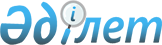 Об утверждении перечня работодателей, предлагающих организацию социальных рабочих мест на территории Есильского района
					
			Утративший силу
			
			
		
					Постановление акимата Есильского района Северо-Казахстанской области от 30 января 2012 года N 43. Зарегистрировано Департаментом юстиции Северо-Казахстанской области 13 февраля 2012 года N 13-6-187. Утратило силу - постановлением акимата Есильского района Северо-Казахстанской области от 21 мая 2012 года N 194

      Сноска. Утратило силу - постановлением акимата Есильского района Северо-Казахстанской области от 21.05.2012 N 194      В соответствии с подпунктом 13) пункта 1 статьи 31, пунктом 1 статьи 37 Закона Республики Казахстан от 23 января 2001 года «О местном государственном управлении и самоуправлении в Республике Казахстан», подпунктом 5-4) статьи 7, статьей 18-1 Закона Республики Казахстан от 23 января 2001 года № 149 «О занятости населения», пунктом 6 главы 2 Правил организации и финансирования социальных рабочих мест, утвержденных постановлением Правительства Республики Казахстан от 19 июня 2001 года № 836 «О мерах по реализации Закона Республики Казахстан от 23 января 2001 года «О занятости населения» акимат района ПОСТАНОВЛЯЕТ:



      1. Утвердить прилагаемый Перечень работодателей, где в соответствии с потребностью регионального рынка труда в 2012 году будут организованы социальные рабочие места на территории Есильского района для трудоустройства безработных из целевых групп населения.



      2. Контроль за исполнением настоящего постановления возложить на заместителя акима района Бектасову А.К.



      3. Настоящее постановление вводится в действие по истечении десяти календарных дней после дня его первого официального опубликования и распространяется на правоотношения, возникшие с 1 февраля 2012 года.      И.о. акима Есильского района               М.Шунгульшин

Приложение

Утверждено

постановлением акимата

Есильского района 

от 30 января 2012 года № 43 Перечень работодателей, подавших заявки для организации социальных рабочих мест по Есильскому району
					© 2012. РГП на ПХВ «Институт законодательства и правовой информации Республики Казахстан» Министерства юстиции Республики Казахстан
				№

п/

пНаименование

организацииНаимено

вание

профес

сии

(должнос

ти)коли

чес

тво

орг

анизу

емых

соци

аль

ных

рабо

чих

местразмер

месяч

ной за

работ

ной

платы

(тен

ге)продол

житель

ность

работы

(мес.)размер ком

пенсации

месячной

заработной

платы из

средств

гос.бюджета

(тенге)1ИП Жабина Т.Н. (по сог

ласованию)Повар1420006260001ИП Жабина Т.Н. (по сог

ласованию)Строи

тель-мон

тажник1420006260002КХ Асем (по согласова

нию)Механиза

тор бри

гады1410006260002КХ Асем (по согласова

нию)Забойщик1410006260003ИП Сапенкова Н.П. (по сог

ласованию)Продавец магазина1410006260003ИП Сапенкова Н.П. (по сог

ласованию)Подсоб

ный ра

бочий2410006260004ТОО Род

ничок. А.Г. (по согла

сованию)Подсоб

ный ра

бочий3410006260005КХ Достык (по согла

сованию)Оператор

вычисли

тельной

машины1410006260005КХ Достык (по согла

сованию)Ветери

нар1410006260005КХ Достык (по согла

сованию)Юрист1410006260006ТОО Козбаев и К (по сог

ласованию)Механи

затор

бригады2410006260007КХ Грамлих (по сог

ласованию)Подсоб

ный ра

бочий2410006260008ТОО Грамлих (по сог

ласованию)Механиза

тор бри

гады2410006260009ФХ Бахыт (по согласова

нию)Животно

вод2410006260009ФХ Бахыт (по согласова

нию)Сторож (вахтер)14100062600010ФХ Северянка (по сог

ласованию)Бухгал

тер15600032600011ТОО Столы

пинское (по согласова

нию)Птицевод24100062600011ТОО Столы

пинское (по согласова

нию)Заведую

щий

складом14100062600011ТОО Столы

пинское (по согласова

нию)Бухгал

тер 14100062600011ТОО Столы

пинское (по согласова

нию)ветери

нар14100062600012ИП Кожахме

това А.Л. (по согла

сованию)Продавец магазина14100062600013ИП Дмитриев Д.М. (по сог

ласованию)Подсоб

ный ра

бочий24100062600014КХ Санат (по согласова

нию)Механиза

тор бри

гады14100032600015ИП Усатенко Ю.В. (по сог

ласованию)Продавец магазина15100062600016КХ Асылхан (по согласо

ванию)Приемщик

молочной

продук

ции14100062600017ИП Гельмель Н.И. (по сог

ласованию)Продавец магазина14100062600018ИП Жанабеков Б.С. (по сог

ласованию)Мастер15100062600018ИП Жанабеков Б.С. (по сог

ласованию)Бухгал

тер 14600062600019ИП Гольцер Т.Г. (по сог

ласованию)Продавец магазина14100062600020ИП Такишева А.Р. (по сог

ласованию)Подсоб

ный ра

бочий14400062600021ИП Бегалин Т.А. (по сог

ласованию)Подсоб

ный ра

бочий14400062600022ИП Лашунова З.П. (по сог

ласованию)Продавец магазина14100062600023ИП Туралино

ва Г.Е. (по согласова

нию)Продавец магазина34200062600024ИП Шмальц А.А. (по сог

ласованию)Продавец магазина141000626000итого45